КОМИТЕТ ПО ОБРАЗОВАНИЮАДМИНИСТРАЦИИ МУНИЦИПАЛЬНОГО ОБРАЗОВАНИЯ
ГОРОД ЕФРЕМОВП Р И К А ЗОт « 9 » ноября 2020 года                                                                                            № 279  ЕфремовО проведении муниципального этапа всероссийской олимпиады школьников в 2020-2021 уч.г.В соответствии с приказами Министерства образования и науки Российской Федерации от 18 ноября 2013 г. № 1252 «Об утверждении Порядка проведения всероссийской олимпиады школьников», министерства образования Тульской области от 04.09.2020 №1095 «О подготовке и проведении школьного, муниципального этапов всероссийской олимпиады школьников в 2020-2021 учебном году», от 28.10.2020№1369 «Об утверждении сроков проведения муниципального этапа всероссийской олимпиады школьников в 2020-2021 учебном году», в соответствии с СанПиН 3.1/2.4.3598-20 «Санитарно-эпидемиологические требования к устройству, содержанию и организации работы образовательных организаций и других объектов социальной инфраструктуры для детей и молодежи в условиях распространения новой коронавирусной инфекции (COVID-19)»,ПРИКАЗЫВАЮ:Провести муниципальный этап всероссийской олимпиады школьников (далее – Олимпиада) в 2020 году в период с 10.11.2020 по 05.12.2020.Утвердить: состав оргкомитета муниципального всероссийской олимпиады школьников в 2020/2021 учебном году согласно приложению 1 к настоящему приказу; перечень общеобразовательных предметов муниципального этапа всероссийской олимпиады школьников в 2020-2021 учебном году, график проведения муниципального этапа олимпиады согласно приложению 2 к настоящему приказу. утвердить состав жюри муниципального этапа всероссийской олимпиады школьников согласно приложению 3 к настоящему приказу;состав апелляционной комиссии муниципального этапа олимпиады по каждому общеобразовательному предмету согласно приложению 4 к настоящему приказу; Порядок проведения Олимпиады (далее – Порядок) согласно приложению 5 к настоящему приказу.Определить квоты победителей и призеров муниципального этапа  - не более 25% от числа участников.Наградить победителей и призеров муниципального этапа олимпиады грамотами комитета по образованию.5. Председателям жюри:5.1. обеспечить проверку работ участников олимпиады в соответствии с утвержденными критериями и методиками оценивания выполненных заданий в соответствии с действующими на момент проведения олимпиады санитарно-эпидемиологическими требованиями;5.2. обеспечить соблюдение принципов коллегиальности, гласности объективности, а также соблюдение норм профессиональной этики при проведении проверки олимпиадных работ участников;5.3. провести инструктаж для членов жюри;5.4. обеспечить своевременное предоставление протоколов и отчетов о проведении Олимпиад по предметам;5.3. обеспечить соблюдение членами жюри этических норм о неразглашении заданий, результатов проведения предметных олимпиад до официальной публикации на сайте комитета по образованию администрации МО город Ефремов, сайте МКУ «ЦООД».6. Оргкомитету муниципального этапа олимпиады:6.1. организовать работу по подготовке и проведению Олимпиады в установленные сроки, в соответствии с Порядком, утвержденным настоящим приказом, требованиями СанПиН 3.1/2.4.3598-20 «Санитарно-эпидемиологические требования к устройству, содержанию и организации работы образовательных организаций и других объектов социальной инфраструктуры для детей и молодежи в условиях распространения новой коронавирусной инфекции (COVID-19)» по текстам, разработанным предметно-методическими комиссиями регионального этапа Олимпиады;6.2. обеспечить кодирование (обезличивание) олимпиадных работ участников муниципального этапа олимпиады.6.3. предоставить в комитет по образованию списки победителей и призеров Олимпиады на бумажном и электронном носителе в срок до 08.12.2020 г.МКУ «Центр обеспечения образовательной деятельности»:6.1. обеспечить хранение олимпиадных заданий по каждому общеобразовательному предмету для муниципального этапа олимпиады, нести установленную законодательством Российской Федерации ответственность за их конфиденциальность;6.2. обеспечить получение паролей от министерства образования Тульской области для скачивания олимпиадных заданий и ключей в день проведения Олимпиады;6.3. обеспечить передачу олимпиадных заданий лицам, ответственным в образовательных организациях за проведение муниципального этапа Олимпиады согласно приложению 6 к настоящему приказу;6.4 обеспечить размещение результатов муниципального этапа олимпиады (рейтинг победителей и призеров) на официальном сайте комитета по образованию, МКУ «ЦООД» в информационно-телекоммуникационной сети Интернет;6.5. направить в образовательные учреждения, подведомственные комитету по образованию администрации муниципального образования город Ефремов, протоколы, рейтинговые таблицы по итогам муниципального этапа всероссийской олимпиады школьников по каждому общеобразовательному предмету; организовать работу по:своевременному формированию форм отчетов 8, 9, 10 разработанных статистическим центром ГОУ ДПО ТО «ИПК и ППРО ТО» (Веселова О.Е.);6.6.2. составлению аналитического отчета о проведении муниципального этапа всероссийской олимпиады школьников в 2020-2021 учебном году (Веселова О.Е.); организовать информационное сопровождение подготовки и проведения муниципального этапа всероссийской олимпиады школьников;обеспечить оказание методической помощи руководителям образовательных организаций и педагогическим работникам по вопросам подготовки и участия в Олимпиаде.Руководителям образовательных учреждений: возложить приказом по образовательной организации ответственность за соблюдение Порядка проведения Олимпиады: ответственного организатора образовательной организации, обеспечивающего подготовку и проведение МЭ ВсОШ;организаторов в аудиториях проведения муниципального этапа ВсОШ;организаторов вне аудитории, обеспечивающих соблюдение порядка иными обучающимися образовательной организации, не являющихся участниками муниципального этапа олимпиады;технического специалиста, обеспечивающего получение комплектов заданий муниципального этапа олимпиады по каждому общеобразовательному предмету из комитета по образованию, тиражирование комплектов заданий, сканирование выполненных заданий участниками;7.2. предоставить заявки на участие в Олимпиаде в МКУ «ЦООД» в срок до 17.30 10 ноября 2020 года; заявки, предоставленные позже указанного срока, не принимаются;7.3. обеспечить участие в муниципальном этапе олимпиады:7.3.1. обучающихся, преодолевших пороговый балл по итогам школьного этапа ВсОШ 2020-2021 учебного года;7.3.2. победителей и призеров муниципального, регионального этапов олимпиады 2019-2020 учебного года, продолжающих обучение в организациях, осуществляющих образовательную деятельность по образовательным программам основного общего и среднего общего образования;7.4. обеспечить:7.4.1. осуществление организационно - подготовительных мероприятий для проведения предметных олимпиад, в том числе подготовку необходимых помещений, оснащенных техническим оборудованием с доступом к сети «Интернет» для тиражирования олимпиадных заданий в день проведения олимпиады;7.4.2. проведение инструктажа участников перед началом каждой предметной олимпиады согласно приложению 7 к настоящему приказу, а так же по технике безопасности по предметам «Основы безопасности жизнедеятельности», «Технология»;7.4.3. расходные материалы (бумагу, картриджи) для тиражирования олимпиадных заданий в день проведения Олимпиады;7.4.4. соблюдение мер по безопасности жизни и здоровья участников предметных олимпиад;7.4.5. соблюдение условий для проверки олимпиадного материала проведения апелляций по итогам олимпиады руководствуясь требованиями СанПиН 3.1/2.4.3598-20 «Санитарно-эпидемиологические требования к устройству, содержанию и организации работы образовательных организаций и других объектов социальной инфраструктуры для детей и молодежи в условиях распространения новой коронавирусной инфекции (COVID-19)»;7.4.6. организацию дежурства во время проведения олимпиады;7.4.7. сохранность и конфиденциальность олимпиадных  заданий муниципального этапа олимпиады при получении, хранении, и предоставлении участниками олимпиады;7.4.8. организовать доставку в оргкомитет работ участников олимпиады (подлинников) по каждому общеобразовательному предмету в течение часа после окончания времени проведения;7.5. внести необходимые изменения в организацию учебно-воспитательного процесса для участников проведения Олимпиад и в период проведения апелляций по итогам Олимпиады;7.6. обеспечить:7.6.1. участие учителей-предметников, членов жюри, в проверке олимпиадных работ и в период проведения апелляций по итогам Олимпиады;7.6.2. участие членов жюри, членов апелляционных комиссий в проведении апелляций по итогам Олимпиады;7.7. обеспечить:7.7.1. своевременное внесение сведений в автоматизированную информационную систему «Обобщение информации проведения ВсОШ в регионе» (http://ol.rcoi71@ru) и осуществить соответствующий административный контроль;7.7.2. предоставление в МКУ «Центр обеспечения образовательной деятельности» отчетов о проведении муниципального этапа олимпиады согласно формам (формы №3, 4) и срокам, установленным ГОУ ДПО ТО «ИПК и ППРО ТО» по адресу olga.veselova@tularegion.org;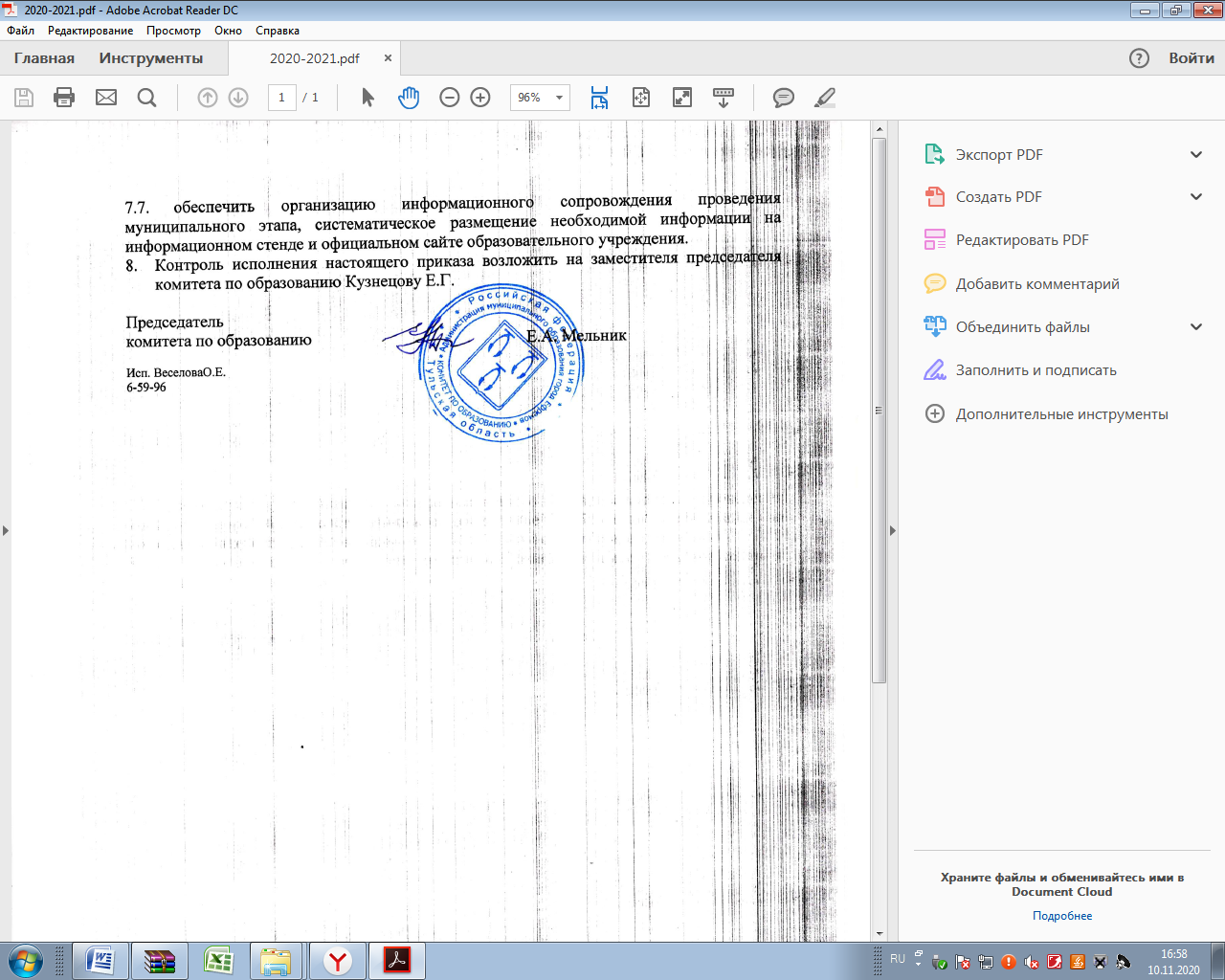 Приложение №1к приказу комитета по образованиюот 09 ноября 2020 г. №279Состав оргкомитета проведения II муниципального этапа всероссийской олимпиады школьников в 2019-2020 учебном годуКузнецова Е.Г. – председатель оргкомитета, заместитель председателя комитета по образованию, муниципальный координатор;Веселова О.Е. – заместитель председателя оргкомитета, главный специалист МКУ «ЦООД»;Вечеря Т.В., главный специалист МКУ «ЦООД»;Захарова Н.К., главный специалист МКУ «ЦООД»;Лобанов В.Г., главный специалист МКУ «ЦООД»;Рогов И.Д., главный специалист МКУ «ЦООД»;Семенова С.В.,  заместитель директора МКУ «ЦООД»;Решетник А.Е., главный специалист МКУ «ЦООД»;Терехова С.Б., главный специалист МКУ «ЦООД»;Чернышова В.М., директор МКУ «ЦООД».Приложение №2к приказу комитета по образованиюот 09 ноября 2020 г. №279Сроки проведения муниципального этапа всероссийской олимпиады школьников в 2020/2021 учебном годуПриложение №3к приказу комитета по образованиюот 09 ноября 2020 г. №279Состав жюри муниципального этапа всероссийской олимпиады школьников в 2020/2021 учебном годуПриложение №4к приказу комитета по образованиюот 09 ноября 2020 г. №279Составконфликтной комиссии по рассмотрению апелляций участников муниципального этапа Всероссийской олимпиады школьниковПредседатель конфликтной комиссии – Кузнецова Е.Г. – заместитель председателя комитета по образованиюЗаместитель председателя конфликтной комиссии – Чернышова В.М., директор МКУ «ЦООД»Члены комиссии конфликтной комиссииАнглийский язык – Решетник А.Е., главный специалист МКУ «ЦООД»Захарова Л.И., МКОУ «СШ №10»Алексеенко И.Н., МКОУ «СШ №8»Биология –                Семенова С.В., заместитель директора МКУ «ЦООД»Слемзина Т.В., МКОУ «Гимназия»Лукьянова Е.А., МКОУ «СШ №3»Информатика –         Рогов И.Д., программист МКУ  «ЦООД»                                   Марушкин А.А., МКОУ «ЕФМЛ»Денисова И.Н., МКОУ «СШ №8»Лосев В.В., МКОУ «СШ №10»История,  обществознание, право –                      Лобанов В.Г., главный специалист МКУ  «ЦООД»Степанова Г.В., МКОУ «ЦО №5»Морозова Н.Г., МКОУ «СШ №8»География –              Решетник А.Е., главный специалист МКУ «ЦООД»Щукина М.В., МКОУ «СШ №3»Кузнецова Е.Е., МКОУ «ЦО №4»Литература, русский язык –        Чернышова В.М., директор МКУ «ЦООД»Степанова С.А., МКОУ «ЦО №4»Дунаева О.Г., МКОУ «ЦО №4»Фролова Л.А., МКОУ «СШ №3»Савина С.К., МКОУ «СШ №6»Перина Т.Н., МКОУ «СШ №8»Математика –           Веселова О.Е., главный специалист МКУ «ЦООД»Короб И.А., МКОУ «СШ №3»Емельянова Н.С., МКОУ «ЕФМЛ»Пономарева С.В. МКОУ «СШ №8»МХК –                       Терехова С.Б., главный специалист МКУ «ЦООД»Солопова О.А., МКОУ «СШ №3»Сысоева Н.В., МКОУ «ЦО №4» Немецкий язык -     Решетник А.Е., методист ИМЦ КОСтрельникова О.В., МКОУ «СШ №11»Суровцева И.В., МКОУ «Гимназия»ОБЖ –               Вечеря Т.В., главный специалист МКУ «ЦООД»Мусатов И.В., преподаватель-организатор ОБЖ МКОУ «ЦО№4»Артюшин Р.А., преподаватель-организатор ОБЖ МКОУ «Лобановская СШ №11»Технология –            Скорынина Е.В., главный специалист МКУ «ЦООД»Исаева О.А., МКОУ «СШ №17»Остроухов С.М., МКОУ «СШ №8»Физика -                    Веселова О.Е., главный специалист МКУ «ЦООД»Клыков С.Н., МКОУ «ЕФМЛ»Щеблетов А.В., МКОУ «СШ №3»Физическая культура –                 Вечеря Т.В., главный специалист МКУ «ЦООД»                                   Попова Т.С., учитель физической культуры МКОУ «СШ №15»Вечеря А.В., учитель физической культуры МКОУ «СШ №10»Химия –                     Семенова С.В.., заместитель директора МКУ «ЦООД»                                    Остроухова И.В., МКОУ «СШ №9»Экономика –             Лобанова Е.А., главный специалист МКУ «ЦООД»Михайлина С.В., МКОУ «СШ №3»Морозова Н.Г., МКОУ «СШ №8»Французский язык – Решетник А.Е., главный специалист МКУ «ЦООД»Маркова Г.С., МКОУ «СОШ №7»Афанасьева Е.В., МКОУ «СШ №3».Приложение №5к приказу комитета по образованиюот 09 ноября 2020 г. №279Порядокпроведения II муниципального этапа всероссийской олимпиады школьниковОбщие положенияНастоящий Порядок проведения всероссийской олимпиады школьников (далее – Порядок) устанавливает регламент II муниципального этапа всероссийской олимпиады школьников (далее – олимпиада) в условиях распространения новой коронавирусной инфекции (COVID-19), сроки – проведения олимпиады, а также перечень общеобразовательных предметов, по которым она проводится, определяет организационно-технологическую модель проведения олимпиады, участников олимпиады, их права и обязанности, устанавливает правила утверждения результатов олимпиады и определения победителей и призёров олимпиады. Олимпиада проводится в целях выявления и развития у обучающихся творческих способностей и интереса к научной (научно-исследовательской) деятельности, пропаганды научных знаний, отбора лиц, проявивших выдающиеся способности в составы сборных команд Российской Федерации для участия в международных олимпиадах по общеобразовательным предметам.Олимпиада проводится по следующим общеобразовательным предметам: математика, русский, иностранный язык (английский, немецкий, французский, испанский, китайский, итальянский), информатика и ИКТ, физика, химия, биология, экология, география, астрономия, литература, история, обществознание, экономика, право, искусство (мировая художественная культура), физическая культура, технология, основы безопасности жизнедеятельности.Организатором II муниципального этапа олимпиады является комитет по образованию администрации муниципального образования город Ефремов. Организатор II муниципального этапа олимпиады вправе привлекать к проведению олимпиады образовательные и научные организации, учебно-методические объединения государственные корпорации и общественные организации в порядке, установленном законодательством Российской Федерации.Индивидуальные результаты участников II муниципального этапа всероссийской олимпиады школьников с указанием сведений об участниках (фамилия, инициалы, класс, количество баллов) (далее – сведения об участниках) заносятся в рейтинговую таблицу результатов участников II муниципального этапа олимпиады по общеобразовательному предмету, представляющую собой ранжированный список участников, расположенных по мере убывания набранных ими баллов (далее – рейтинг). Участники с равным количеством баллов располагаются в алфавитном порядке.В месте проведения олимпиады вправе присутствовать представитель организатора олимпиады, оргкомитетов и жюри II муниципального этапа олимпиады, а также граждане, аккредитованные в качестве общественных наблюдателей в порядке, установленном Минобрнауки России.Предметные олимпиады проводятся на базе тех образовательных организаций, в которых обучаются участники муниципального этапа. Начало олимпиад в 10.00.Ответственные лица за проведение всероссийской олимпиады в образовательных организациях, в день проведения олимпиады получают материалы олимпиады по e-mail из комитета по образованию не позднее 9ч 20 мин. Не ранее, чем за 30 минут до начала распечатывают задания по количеству участников, раздают участникам в 10.00.При проведении олимпиады каждому участнику должно быть предоставлено отдельное рабочее место, обеспечивающее самостоятельное выполнение заданий олимпиады каждым участником. Участники должны сидеть по одному за столом в шахматном порядке. Все рабочие места участников олимпиады должны обеспечивать им равные условия и соответствовать действующим на момент проведения олимпиады санитарно-эпидемиологическим правилам и нормам.До начала проведения олимпиады по каждому общеобразовательному предмету ответственные лица в образовательных организациях проводят инструктаж участников олимпиады - информируют о продолжительности олимпиады, порядке подачи апелляций о несогласии с выставленными баллами, о случаях удаления с олимпиады, а также о времени и месте ознакомления с результатами олимпиады.По окончании времени проведения олимпиады по каждому предмету ответственные лица собирают работы (ответы) участников:сканируют их в формате PDF и направляют сканы на e-mail председателя жюри в течение 40 минут с момента завершения олимпиады;передают оригиналы олимпиадных работ в оргкомитет в течение 30 минут по окончании сканирования;Председатель жюри получает, распечатывает работы (ответы) участников, кодирует и передаёт их на проверку членам жюри. Проверка олимпиадных работ членами жюри осуществляется в образовательных организациях по месту работы учителей-предметников по окончании проведения и выполнения ряда технических работ связанных с передачей в оргкомитет: в день проведения Олимпиады или на следующий день.После проверки и оценивания работ участников председатель проводит раскодирование и инициализацию. Жюри составляет предварительный протокол с фиксированием результатов по каждому классу (параллели) и предварительный рейтинг результатов. На следующий день после проверки олимпиадных работ председатель жюри передает результаты проверки муниципальному координатору олимпиады. Протоколы предварительных результатов рассылаются организатором в образовательные учреждения для ознакомления участников олимпиады.Участнику предоставляется возможность убедиться в том, что его работа проверена и оценена в соответствии с установленными критериями. Изменение баллов должно происходить только во время апелляций, в том числе и по техническим ошибкам. В случае несогласия с оценкой ответов на задания участник вправе подать апелляцию в установленном порядке, либо в письменном виде на электронную почту председателя жюри. Рассмотрение апелляции проходит в дистанционном формате (в присутствии подавшего ее участника) или заочно (рецензия и решение жюри отсылаются в электронном виде участнику, приславшему заявление на апелляцию по электронной почте). По результатам рассмотрения апелляции жюри принимает решение об отклонении апелляции и сохранении выставленных баллов или о корректировке оценки. На основании протокола заседания жюри (после проведения апелляции) проводится корректировка результатов (в случае изменения баллов). Предварительный рейтинг заменяется на итоговый и передаётся председателю жюри. После размещения итогового рейтинга на официальном сайте комитета по образованию администрации муниципального образования город Ефремов претензии не принимаются.Лица, ответственные за проведение всероссийской олимпиады школьников в образовательных организациях города, размещают результаты участников муниципального этапа в личном кабинете информационной системы РЦОИ htt://ol.rcoi71.ru не позднее 3-х рабочих дней со дня проведения олимпиады по каждому общеобразовательному предмету. После проведения муниципального этапа они фиксируют отчёты и направляют их на e-mail: olga.veselova@tularegion.org .Организация проведения II муниципального этапа олимпиадыII муниципальный этап олимпиады проводится по разработанным региональными предметно-методическими комиссиями по общеобразовательным предметам, по которым проводится олимпиада, заданиям, основанным на содержании образовательных программ основного общего и среднего общего образования углублённого уровня и соответствующей направленности (профиля), для 7-11  классов.Конкретные сроки проведения II муниципального этапа олимпиады по каждому общеобразовательному предмету устанавливаются министерством образования Тульской области.Срок окончания II муниципального этапа олимпиады – не позднее 5 декабря.Конкретные места проведения II муниципального этапа олимпиады по каждому общеобразовательному предмету устанавливает комитет по образованию администрации муниципального образования город Ефремов.На II муниципальном этапе олимпиады по каждому общеобразовательному предмету принимают индивидуальное участие:участники I школьного этапа олимпиады текущего учебного года, набравшие необходимое для участия во II муниципальном этапе олимпиады количество баллов, установленное организатором II муниципального этапа олимпиады;победители и призёры II муниципального этапа олимпиады предыдущего учебного года, продолжающие обучение в организациях, осуществляющих образовательную деятельность по образовательным программам основного общего и среднего общего образования.Победители и призёры II муниципального этапа предыдущего года вправе выполнять олимпиадные задания, разработанные для более старших классов по отношению к тем, в которых они проходят обучение. В случае их прохождения на последующие этапы олимпиады, данные участники олимпиады выполняют олимпиадные задания, разработанные для класса, который они выбрали на II муниципальном этапе олимпиады.Организатор II муниципального этапа олимпиады – комитет по образованию администрации муниципального образования город Ефремов:формирует организационный комитет II муниципального этапа олимпиады и утверждает его состав;формирует жюри II муниципального этапа олимпиады по каждому общеобразовательному предмету и утверждает их составы;устанавливает количество баллов по каждому общеобразовательному предмету и классу, необходимое для участия на II муниципальном этапе олимпиады;обеспечивает хранение олимпиадных заданий по каждому общеобразовательному предмету для II муниципального этапа олимпиады, несёт установленную законодательством Российской Федерации ответственность за их конфиденциальность;рассылает олимпиадные задания по каждому общеобразовательному предмету, в день проведения олимпиады за 40 минут до начала олимпиады ответственным за подготовку и проведение Олимпиады в образовательные организации;заблаговременно информирует руководителей организаций, осуществляющих образовательную деятельность по образовательным программам основного общего и среднего общего образования, расположенных на территории муниципального образования город Ефремов, участников II муниципального этапа олимпиады и их родителей (законных представителей) о сроках и местах проведения II муниципального этапа олимпиады по каждому общеобразовательному предмету, а также о настоящем Порядке и утверждённых требованиях к организации и проведению II муниципального этапа олимпиады по каждому общеобразовательному предмету;определяет победителей и призёров олимпиады на основании рейтинга по каждому общеобразовательному предмету и в соответствии с установленной квотой. Количество победителей и призёров может составлять не более 25 % от общего числа участников II муниципального этапа олимпиады по соответствующему предмету.Победителем II муниципального этапа олимпиады признается участник, набравший наибольшее количество баллов.Призёрами II муниципального этапа олимпиады считаются участники II муниципального этапа олимпиады, следующие в итоговой таблице за победителями. В случае равного количества баллов участников олимпиады, занесённых в итоговую таблицу, решение об увеличении квоты победителей и (или) призёров II муниципального этапа олимпиады принимает организатор II муниципального этапа олимпиады.Победители и призёры II (муниципального) этапа олимпиады награждаются похвальными грамотами комитета по образованию администрации муниципального образования город Ефремов;утверждает результаты II муниципального этапа олимпиады по каждому общеобразовательному предмету (рейтинг победителей и призёров II муниципального этапа олимпиады) и публикует их на своём официальном сайте в сети «Интернет», в том числе протоколы жюри II муниципального этапа олимпиады по каждому общеобразовательному предмету;передаёт результаты участников II муниципального этапа олимпиады по каждому общеобразовательному предмету и классу министерству образования Тульской области в формате, установленном министерством образования Тульской области; размещает результаты участников олимпиады в личном кабинете координатора олимпиад по адресу ol.rcoi71.ru не позднее 3-х рабочих дней со дня её проведения по каждому общеобразовательному предмету.Организационный комитет II муниципального этапа олимпиады:определяет организационно-технологическую модель проведения II муниципального этапа олимпиады; обеспечивает организацию и проведение II муниципального этапа олимпиады в соответствии с утверждёнными организатором II муниципального этапа олимпиады требованиями к проведению II муниципального этапа олимпиады по каждому общеобразовательному предмету, настоящим Порядком и действующими на момент проведения олимпиады санитарно-эпидемиологическими требованиями к условиям и организации обучения в организациях, осуществляющих образовательную деятельность по образовательным программам основного общего и среднего общего образования.Состав организационного комитета II муниципального этапа олимпиады формируется из представителей комитета по образованию администрации муниципального образования город Ефремов МКУ «Центр обеспечения образовательной деятельности», муниципальных предметно-методических комиссий олимпиады, педагогических и научно-педагогических работников.Жюри II муниципального этапа олимпиады:принимает для оценивания закодированные (обезличенные) олимпиадные работы участников олимпиады;оценивает выполненные олимпиадные задания в соответствии с утверждёнными критериями и методиками оценивания выполненных олимпиадных заданий;осуществляет очно по запросу участника олимпиады показ выполненных им олимпиадных заданий на базе ОУ;представляет результаты олимпиады её участникам;рассматривает очно или заочно (по письменному заявлению участника в электронном виде) апелляции участников олимпиады;  определяет победителей и призёров олимпиады на основании рейтинга по каждому общеобразовательному предмету и в соответствии с квотой, установленной организатором II муниципального этапа олимпиады; представляет организатору II муниципального этапа олимпиады результаты олимпиады (протоколы) для их утверждения, а также работы победителей олимпиады для их публикации в сети «Интернет»;составляет и представляет организатору II муниципального этапа олимпиады итоговую рейтинговую ведомость обучающихся – участников II муниципального этапа, аналитический отчёт о результатах выполнения олимпиадных заданий по каждому общеобразовательному предмету.Состав жюри II муниципального этапа олимпиады формируется из числа педагогических, научных и научно-педагогических работников и утверждается организатором олимпиады II муниципального этапа олимпиады.Приложение №6к приказу комитета по образованиюот 09 ноября 2020 г. №279ИНСТРУКТАЖучастников II муниципального этапа всероссийской олимпиады школьников 2020-2021 учебного годаУважаемые школьники!Сегодня ___________ вы участвуете в муниципальном этапе всероссийской датаолимпиады школьников по ________________.предметВремя, отведённое на выполнение олимпиадной работы составляет _____________. Во время проведения олимпиады вам необходимо соблюдать порядок проведения, санитарно-эпидемиологические требования к устройству, содержанию и организации работы в условиях распространения новой коронавирусной инфекции (COVID-19).Во время проведения олимпиады запрещается:пользоваться средствами связи (мобильными телефонами), электронно-вычислительной техникой, фото-, аудио- и видеоаппаратурой, справочными материалами, письменными заметками и иными средства хранения и передачи информации;пользоваться справочными материалами, кроме тех, которые разрешены порядком проведения; выносить из аудиторий черновики, олимпиадные работы на бумажном или электронном носителях, фотографировать олимпиадные работы;разговаривать, пересаживаться, обмениваться любыми материалами и предметами, свободно перемещаться по аудитории.В случае нарушения порядка проведения олимпиады вы будете удалены без права дальнейшего участия в олимпиаде по данному предмету в текущем году.Ознакомиться с результатами олимпиады вы сможете на официальном сайте комитета по образованию в разделе всероссийская олимпиада школьников.Плановая дата ознакомления с результатами (до 10.00 ч третьего рабочего дня после проведения олимпиады): _________.После ознакомления с результатами олимпиады вы имеете право подать апелляцию о несогласии с выставленными баллами. Заявление на апелляцию подается до 14.00 в день ознакомления с результатами. Апелляцию вы можете подать председателю жюри _______________________________ (Ф.И.О. председателя, номер телефона, e-mail).Рассмотрение апелляции проводится в дистанционном формате или заочно.Обращаем ваше внимание, что во время олимпиады на вашем рабочем столе, помимо олимпиадного задания, могут находиться только:черная гелевая ручка, черновики, лекарства и питание (при необходимости), средства обучения и воспитания по отдельным учебным предметам: по математике – чертежные принадлежности; по физике - линейка и непрограммируемый калькулятор; по химии – непрограммируемый калькулятор; по географии - непрограммируемый калькулятор, географические атласы для 7, 8, 9 и 10 классов).После получения бланка олимпиадных заданий вам необходимо его проверить на наличие полиграфических дефектов. Напоминаем основные правила по оформлению олимпиадных заданий.Вписывать ответы и решения необходимо разборчивым подчерком, по возможности не допускать исправлений и помарок. Запрещается:делать какие-либо записи и пометки, не относящиеся к решению и ответам на задания, в том числе содержащие информацию о личности участника олимпиады;пользоваться корректором, исправить ошибку можно аккуратно зачеркнув и написав рядом правильный ответ (зачёркнутые записи не читаются членами жюри и не принимаются как ответ).Также обращаем ваше внимание на то, что ответы, записанные в черновиках, не проверяются.По всем вопросам, связанным с проведением олимпиады (за исключением вопросов по содержанию олимпиадных заданий), вы можете обращаться к нам. В случае необходимости выхода из аудитории оставьте ваши материалы и черновики на своем рабочем столе. Инструктаж закончен. Начало выполнения олимпиадной работы: (объявить время начала)Окончание выполнения олимпиадной работы: (указать время)(Время начала и окончания выполнения олимпиадной работы записывается педагогом-организатором на доске. Время, отведенное на инструктаж, в общее время выполнения олимпиадной работы не включается)Не забывайте переносить ответы из черновика в чистовик.Вы можете приступать к выполнению заданий. Желаем удачи!№ п/пПредметыДата проведенияСпециалист МКУ «ЦООД», ответственный за проведение МЭ ВсОШРусский язык12 ноября 2020 года, четвергЧернышова В.М.Мировая художественная культура13 ноября 2020 года, субботаТерехова С.Б.Математика14 ноября 2020 года, субботаВеселова О.Е.Экономика16 ноября 2020 года, понедельникЛобанова Е.А.Физика17 ноября 2020 года, вторникВеселова О.Е.Английский язык18 ноября 2020 года, средаРешетник А.Е.Информатика19 ноября 2020 года, четвергРогов И.Д.Обществознание20 ноября 2020 года, пятницаЛобанов В.Г.Основы безопасности жизнедеятельности21 ноября 2020 года, субботаВечеря Т.В.География23 ноября 2020 года, понедельникРешетник А.Е.Технология24 ноября 2020 года, вторникСеменова С.В.Биология25 ноября 2020 года, средаСеменова С.В.Физическая культура 26 ноября 2020 года, четвергВечеря Т.В.Литература28 ноября 2020 года, субботаЧернышова В.М.Право 30 ноября 2020 года, понедельникЛобанов В.Г.Химия01 декабря 2020 года, вторникСеменова С.В.Немецкий язык 03 декабря 2020 года, четвергРешетник А.Е.История04 декабря 2020 года, пятницаЛобанов В.Г.Французский язык 05 декабря 2020 года, вторникРешетник А.Е.Английский языкАнглийский языкАнглийский языкПредседатель жюриРешетник А.Е.Главный специалист МКУ «ЦООД»Члены жюриСуровцева Е.А.МКОУ «Гимназия»Зятева Т.Н.МКОУ «СОШ №7»Миляева И.И.МКОУ «Пожилинская СШ №13»Сучкова Н.А.МКОУ «СШ №8»Ледовская А.А.МКОУ «СШ №8»Романенкова Е.С.МКОУ «СШ №9»Солопова Ж.Н.МКОУ «СШ №1»Чалых А.А.МКОУ «ЦО №5»Хлебникова В.В.МКОУ «ЦО №4»Лаптева И.Ю.МКОУ «СШ №8»Терехова Е.Н.МКОУ «СШ №11»Щепетинникова Н. Н.МКОУ «ЦО №5»Федорова Т.И.МКОУ «СОШ №7»Маркова Е.А.МКОУ «ЦО №5»Захарова Л.И.МКОУ «СШ №10»Маликова О.А.МКОУ «СШ №8»Чукина О.В.МКОУ «СШ №9»Терешкина Г.В.МКОУ «Гимназия»Власова Н.И.МКОУ «ЕФМЛ»Алексеенко И.Н.МКОУ «СШ №8»Сусь О.М.МКОУ «ЦО №4»Богданова Н.О.МКОУ «СШ №3»Каратаева Ю.С.МКОУ «СШ №10»БиологияБиологияБиологияПредседатель жюриСеменова С.В.Заместитель директора МКУ «ЦООД»Члены жюри7 классКузнецова Н.Г.МКОУ «СШ №17»Родионова С.А.МКОУ «ЦО №5»8 классМелихов А.В.МКОУ«СШ №16»Панарина Н.В.МКОУ «СШ №18»9 классМартынова Н.В.МКОУ «ЦО №4»Лукьянова Е.А.МКОУ «СШ №3»10 классОстроухова И.В.МКОУ «СШ №9»Козлова О.Н.МКОУ «СШ №8»11 классСальникова И. В.МКОУ «ЕФМЛ»Чайковская Е.И.МКОУ «СОШ №7»ГеографияГеографияГеографияПредседатель жюриРешетник А.Е.Главный специалист МКУ «ЦООД»Члены жюри7 классАгарева Н.О.МКОУ «ЦО №5»Сальникова И.В.МКОУ «ЕФМЛ»8 классПанарина Н.В.МКОУ «СШ №18»Юрова С.Н.МКОУ «СШ №20»9 классШишкова Л.И. МКОУ «СШ №22»Маркова Ю.А.МКОУ «СШ №9»10 классИванова Ю.С.МКОУ «СОШ №7»Кузнецова Е.Е.МКОУ «ЦО №4»11 классГомза В.В.МКОУ «СШ №11»Щукина М.В.МКОУ «СШ №3»ИнформатикаИнформатикаИнформатикаПредседатель жюриРогов И.Д.Программист МКУ «ЦООД»Члены жюриДенисова И.Н.МКОУ «СШ №8»Исупова Д.С.МКОУ «Гимназия»Марушкин А.А.МКОУ «ЕФМЛ»Денисов В.И.МКОУ «СШ №11»Афонина Е.Г.МКОУ «ЦО №5»Ефимова О.Г.МКОУ «ЦО №5»Короб И.А.МКОУ «СШ №3»Прохорова О.В.МКОУ «СОШ №7»ИсторияИсторияИсторияПредседатель жюриЛобанов В.Г.Главный специалист МКУ «ЦООД»Члены жюриМолодцова М.И.МКОУ «СШ №18»Филина В.Н.МКОУ «СШ №10»Артамонова И.А.МКОУ «СШ №15»Васина Л.В.МКОУ «СШ 1»Колесникова И.Н.МКОУ «СШ №17»Гладких Н.А.МКОУ «СШ №13»Снежкова Н.Н.МКОУ «СШ №6»Рязанов Д.И.МКОУ «ОШ №28»Цидаева А.А.МКОУ «ЦО №4»Соболь Ю.В.МКОУ «СОШ №7»Горохов Н.Н.МКОУ «Гимназия»Федосеева Е.Ю.МКОУ «СШ №3»Степанова Г.В.МКОУ «ЦО №5»Москалева И.Н.МКОУ «СШ №15»Машкович К.В.МКОУ «СШ 1»Грязнова Л.И.МКОУ «СШ №11»Сизинцева Т.А.МКОУ «СШ №14»Лобанова Е.В.МКОУ «ЕФМЛ»Морозова Н.Г.МКОУ «СШ №8»Коляда М.Д.МКОУ «ЦО №4»Трофимова Л.А.МКОУ «СШ №9»Канина О.В.МКОУ «СШ №3»Шабловская О.М.МКОУ «СШ №8»Литература, русский языкЛитература, русский языкЛитература, русский языкПредседатель жюриЧернышова В.М.Директор МКУ «ЦООД»Члены жюри7 классКлыкова И.В.МКОУ «ЦО №4»Умарова Н.В.МКОУ «СШ №3»Ерошкина Л.В.МКОУ «СШ №8»Борщев А.В.МКОУ «СШ №12»Ананьина К.А.МКОУ «СШ №17»Лежнева И.В.МКОУ «ЦО №4»8 классВепринцева Н.Н.МКОУ «СШ №3»Маликова О.А.МКОУ «СШ №8»Захарова Т.В.МКОУ «СШ №16»Степанова С.А.МКОУ «ЦО №4»Пятакова Н.Н.МКОУ «СШ №8»9 классРатникова ОА.МКОУ «ЦО №4»Егоян И.В.МКОУ «СШ №9»Даньшина Н.АМКОУ «Гимназия»Савина С.К.МКОУ «СШ №6»Перина Т.Н.МКОУ «СШ №8»Раковская Н.Г.МКОУ «ЦО №5»10 классТеренина Т.А.МКОУ «СШ №15»Алексеева О.Н.МКОУ «СШ №9»Дунаева О.Г.МКОУ «ЦО №4»Кутепова Е.И.МКОУ «ЦО №4»Прохоренко О.А.МКОУ «СШ №3»Канина О.В.МКОУ «ЦО №5»11 классСтрельникова Л.И.МКОУ «ЕФМЛ»Фролова Л.А.МКОУ «СШ №3»Скрипкина А.И.МКОУ «Гимназия»Изотова Н.К.МКОУ «ЦО №4»Некрасова Е.Л.МКОУ «СШ №18»Беляева Н.Ю.МКОУ «ЦО №5»СекретариатАлисова Н.Н.МКОУ «СШ №1»Зернова Т.М.МКОУ «СШ №1»Овсянникова Е.С.МКОУ «СШ №9»7 классРябова Т.С.МКОУ «СШ №10»8 классМихалева Н.С.МКОУ «СОШ №7»9 классКотова Н.В.МКОУ «СОШ №7»10 классПучкина О.Н.МКОУ «СШ №13»11 классДякина Е.В.МКОУ «ЦО №5»МатематикаМатематикаМатематикаПредседатель жюриВеселова О.Е.Главный специалист МКУ «ЦООД»Члены жюриМарушкина И.А.МКОУ «Гимназия»Шепелева Т.Г.МКОУ «СШ №15»Смирнова Н.В.МКОУ «ЦО №4»Ефимов А.В.МКОУ «СШ №18»Липовских Н.В.МКОУ «СОШ №7»Марушкин А.А.МКОУ «ЕФМЛ»Фирсова О.П.МКОУ «СШ №11»Лосев В.В.МКОУ «СШ №10»Купцова З.Н.МКОУ «СШ №12»Зимина Н.М.МКОУ «СШ №3»Емельянова Н.А.МКОУ «ЕФМЛ»Прикс М.А.МКОУ «ЦО №4»Давыдова Г.А.МКОУ «Гимназия»Спиридонова Е.О.МКОУ «СШ №15»Прохорова О.В.МКОУ «СОШ №7»Валентьева В.А.МКОУ «ЕФМЛ»Жихарев С.А.МКОУ «СШ №13»Кузнецова И.Ю.МКОУ «ЦО №4»Пономарева С.В.МКОУ «СШ №8»Валентьев А.Ф.МКОУ «ЕФМЛ»Короб И.А.МКОУ «СШ №3»Чибискова Н.А.МКОУ «СОШ №7»Второва Е.В.МКОУ «СШ №9»МХКМХКМХКПредседатель жюриТерехова С.Б.Главный специалист МКУ «ЦООД»7-9 классыСолопова О.А.МКОУ «СШ №3»7-9 классыДоброрадных Е.А.МКОУ «СШ №8»10-11 классыСысоева Н.В.МКОУ «ЦО №4»Ерникова Н.В.МКОУ «ЦО №5»Немецкий языкНемецкий языкНемецкий языкПредседатель жюриРешетник А.Е.Главный специалист МКУ «ЦООД»Члены жюриХлустикова Е.Д.МКОУ «СШ №20»Козлова О.А.МКОУ «СШ №6»Краюшкина О.М.МКОУ «СШ №11»Гришанова К.С.МКОУ «СОШ №7»Ханина Л.М.МКОУ «СШ №3»Зубкова Е.Г.МКОУ «Гимназия»Суровцева И.В.МКОУ «Гимназия»Кулагина Ю.П.МКОУ «СШ №34»Стрельникова О.В.МКОУ «СШ №11»ОБЖОБЖОБЖПредседатель жюриВечеря Т.В.Главный специалист МКУ «ЦООД»Члены жюри7 классХодырев Р.Г.МКОУ «СШ №17»8 классЗубкова О.В.МКОУ «СШ №1»9 классМусатов И.В.МКОУ «ЦО №4»10 классАртюшин Р.А.МКОУ «СШ №11»11 классСальникова И.В.МКОУ «ЕФМЛ»СекретарьАлехин А.П.МКОУ «СШ №16»ОбществознаниеОбществознаниеОбществознаниеПредседатель жюриЛобанов В.Г.Главный специалист МКУ «ЦООД»Члены жюриМолодцова М.И.МКОУ «СШ №18»Филина В.Н.МКОУ «СШ №10»Васина Л.В.МКОУ «СШ №1»Артамонова И.А.МКОУ «СШ №15»Колесникова И.Н.МКОУ «СШ №17»Гладких Н.А.МКОУ «СШ №13»Снежкова Н.Н.МКОУ «СШ №6»Рязанов Д.И.МКОУ «ОШ №28»Борщевцева Г.А.МКОУ «Гимназия»Цидаева А.А.МКОУ «ЦО №4»Соболь Ю.В.МКОУ «СОШ №7»Горохов Н.Н.МКОУ «Гимназия»Федосеева Е.Ю.МКОУ «СШ №3»Степанова Г.В.МКОУ «ЦО №5»Москалева И.Н.МКОУ «СШ №15»Машкович К.В.МКОУ «СШ 1»Грязнова Л.И.МКОУ «СШ №11»Сизинцева Т.А.МКОУ «СШ №14»Юманова Е.Н.МКОУ «СШ №15»Лобанова Е.В.МКОУ «ЕФМЛ»Морозова Н.Г.МКОУ «СШ №8»Коляда М.Д.МКОУ «ЦО №4»Канина О.В.МКОУ «СШ №3»Шабловская О.М.МКОУ «СШ №8»ПравоПравоПравоПредседатель жюриЛобанов В.Г.Главный специалист МКУ «ЦООД»Члены жюриМашкович К.В.МКОУ «СШ №1»Филина В.Н.МКОУ «СШ №10»Артамонова И.А.МКОУ «СШ №15»Горохов Н.Н.МКОУ «Гимназия»Соболь Ю.В.МКОУ «СОШ №7»Лобанова Е.В.МКОУ «ЕФМЛ»Коляда М.Д.МКОУ «ЦО №4»Грязнова Л.И.МКОУ «СШ №11»Федосеева Е.Ю.МКОУ «СШ №3»Степанова Г.В.МКОУ «ЦО №5»Морозова Н.Г.МКОУ «СШ №8»Канина О.В.МКОУ «СШ №3»Шабловская О.М.МКОУ «СШ №8»Технология (технический труд)Технология (технический труд)Технология (технический труд)Председатель жюриСеменова С.В.Заместитель директора МКУ «ЦООД»Члены жюриБрыксин В.И.МКОУ «Гимназия»Остроухов С.М.МКОУ «СШ №8»Самойлов В.Т.МКОУ «ЦО №5»Солопов А.А.МКОУ «СШ №10»Шариков И.А.МКОУ «СШ №3»Васютин Н.А.МКОУ «СШ №9»Технология (обслуживающий труд)Технология (обслуживающий труд)Технология (обслуживающий труд)Председатель жюриСеменова С.В.Заместитель директора МКУ «ЦООД»Члены жюриКозлова Н.А.МКОУ «СШ №3»Ханина В.М.МКОУ «СШ №8»Савинкова О.А.МКОУ «СШ №15»Андреева Н.Г.МКОУ «Гимназия»Ханина Н.Ю.МКОУ «СШ №11»Исаева О.А.МКОУ «СШ №17»Соколова Е.Н.МКОУ «СШ №20»Кочетова М.В.МКОУ «ЦО №5»Приймак И.В.МКОУ «СШ №14»ФизикаФизикаФизикаПредседатель жюриВеселова О.Е.Главный специалист МКУ «ЦООД»Члены жюриЗорина Н.Л.МКОУ «ЦО №5»Николаева С.Н.МКОУ «СШ №10»Замураев Е.А.МКОУ «ОШ №30»Чибискова Н.А.МКОУ «СОШ №7»Иноземцев М.А.МКОУ «Гимназия»Солопов М.И.МКОУ «СШ №16»Щеблетов А.В.МКОУ «СШ №3»Остроухов С.М.МКОУ «СШ №8»Миронова О.Г. МКОУ «СШ №11»Лосев В.В.МКОУ «СШ №10»Трубникова Т.В.МКОУ «ЦО №4»Клыков С.Н.МКОУ «ЕФМЛ»Самойлова Е.Н.МКОУ «СШ №6»Физическая культураФизическая культураФизическая культураПредседатель жюриВечеря Т.В.Главный специалист МКУ «ЦООД»Члены жюриПопова Т.С.МКОУ «СШ №15»Труфанова О.А.МКОУ «СШ №1»Вечеря А.В.МКОУ «СШ №10»СекретарьРогов И.Д.МКУ «ЦООД» Французский языкФранцузский языкФранцузский языкПредседатель жюриЛобанов В.Г.Главный специалист МКУ «ЦООД»Члены жюриАфанасьева Е.В.МКОУ «СШ №3»Маркова Г.С.МКОУ «СОШ №7»ХимияХимияХимияПредседатель жюриСеменова С.В.Заместитель директора МКУ «ЦООД»Члены жюри7, 8 классШарыпина Е.Ю.МКОУ «СШ №22»Параскевопуло Е.Н.МКОУ «ЦО №4»Суровцева Т.А.МКОУ «СШ №15»9 классКозлова О.Н.МКОУ «СШ №8»Чайковская Е.И.МКОУ «СОШ №7»Кузнецова Н.Г.МКОУ «СШ №17»10 классРодионова С.А.МКОУ «ЦО №5»Слемзина Т.В.МКОУ «Гимназия»Шершнева Е.Е.МКОУ «СШ №11»11 классБурдова Н.Д.МКОУ «ЕФМЛ»Комиссарова Т.А.МКОУ «СШ №6»Остроухова И.В.МКОУ «СШ №9»ЭкономикаЭкономикаЭкономикаПредседатель жюриЛобанова Е.А.Главный специалист МКУ «ЦООД»Члены жюриМихайлина С.В.МКОУ «СШ №3»Морозова Н.Г.МКОУ «СШ №8»Куликова А.А.МКОУ «СШ №9»Коляда М.Д.МКОУ «ЦО №4»Мертехина Н.А.МКОУ «СШ №6»